CARACTERÍSTICAS PRINCIPALES DE LAS AVES1.- Tienen el cuerpo cubierto de plumas.2.- Disponen de cuatro extremidades, dos alas y dos patas, la mayoría de ellos pueden volar.3.- Tienen un pico para alimentarse y no tienen dientes.4.- Son animales ovíparos, es decir se reproducen por huevos.5.- Respiran a través de los pulmones.6.- Son animales de sangre caliente, es decir, su temperatura corporal no depende del medio.7.- Según su alimentación pueden ser: hervivoras, carnívoras y omnívoras.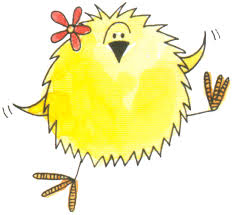 ¿Nos cuentas algo más de estos preciosos animales?